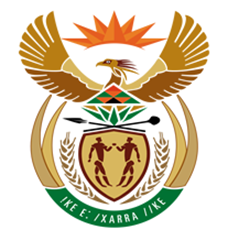 NATIONAL ASSEMBLYQUESTION FOR WRITTEN REPLYQUESTION NUMBER: 2610 [NW2915E]DATE OF PUBLICATION: 01 September 20172610.	Mr W M Madisha (Cope) to ask the Minister of Finance:(1)	Whether he approached the Commissioner of the SA Revenue Service to inquire about the tax affairs of a certain family (); if not, what is the position in this regard; if so, (2)	will he make public the outcomes of the specified inquiry; if not, why not?									NW2915EREPLY:	Chapter Six of the of the Tax administration Act regulates the confidentiality of taxpayer information. In terms of Section 69 (2) of the Tax Administration Act, a SARS official may not disclose “Taxpayer information” to any person who is not a SARS official. Although there are certain exceptions to this general prohibition none of these exceptions permit SARS to disclose detail in the course of answering the questions posed to SARS. 		The Commissioner does not discuss taxpayer information with the Minister.